ОСОБЕННОСТИ РАЗВИТИЯ ЭМОЦИОНАЛЬНОЙ СФЕРЫ У СТАРШИХ ДОШКОЛЬНИКОВ В ИГРОВОЙ ДЕЯТЕЛЬНОСТИВоспитатель МБДОУ №27 «Кораблик» город ЯкутскШиряева ВасилисаОГЛАВЛЕНИЕстр.ВВЕДЕНИЕ………………………………………………………………………3ГЛАВА 1. ТЕОРЕТИЧЕСКИЕ ОСНОВЫ ИЗУЧЕНИЯ                    ОСОБЕННОСТЕЙ РАЗВИТИЯ ЭМОЦИОНАЛЬНОЙ                    СФЕРЫ У СТАРШИХ ДОШКОЛЬНИКОВ В ИГРОВОЙ……………ДЕЯТЕЛЬНОСТИ............................................................................5            1.1. Изучение особенности развития эмоциональной сферы у детей                   5-6 лет в психологических исследованиях…………………………..5            1.2. Психологическая характеристика эмоциональной сферы у детей                    5-6 лет...…............................................................................................9            1.3. Роль игровой деятельности в развитии эмоциональной сферы у                    детей 5-6 лет…………………………………………………………13Выводы по главе …………………………………………………...17ГЛАВА 2. ЭМПИРИЧЕСКОЕ ИССЛЕДОВАНИЕ                   ОСОБЕННОСТЕЙ РАЗВИТИЯ ЭМОЦИОНАЛЬНОЙ                    СФЕРЫ У СТАРШИХ ДОШКОЛЬНИКОВ В ИГРОВОЙ……………ДЕЯТЕЛЬНОСТИ................................................................... ......19   2.1. Описание диагностических методик исследования ……………   19   2.2 Организация и проведение исследования особенности развития           эмоциональной сферы у детей 5-6 лет……………………………..21   2.3. Анализ и интерпретация результатов исследования………………23Выводы по главе…………………………………………………………………...29ЗАКЛЮЧЕНИЕ………………………………………………………………...30СПИСОК ИСПОЛЬЗОВАННОЙ ЛИТЕРАТУРЫ…………………………33ПРИЛОЖЕНИЕ………………………………………………………………...37ВВЕДЕНИЕВ настоящее время, заботясь о физическом и познавательном развитии ребенка, взрослые зачастую забывают о важности его эмоционально-личностного развития, которое напрямую связано с психологическим и социальным благополучием ребенка. У детей наблюдается недостаточно сформированные умения распознавать и описывать свои эмоциональное состояние социально приемлемым способом. Из-за этого возникают конфликты внутри детской группы, у дошкольников появляются внутриличностные проблемы, которые вытекают в тревожность, гиперактивность, застенчивость агрессивность, замкнутость. Таким образом, проблема развития эмоциональной сферы является актуальной, поскольку в настоящее время учеными, психологами установлено много случаев нарушения развития эмоций у детей дошкольного возраста, а эти нарушения мешают нормальному физическому, умственному, эмоциональному развитию ребенка. Задача гармоничного развития детей дошкольного возраста предполагает определённый уровень развития широкого круга знаний и умений, способов овладения различным содержанием, но и обязательно достаточно высокий уровень развития их эмоциональной сферы, социальной ориентации и нравственной позиции.Объект исследования: эмоциональное развитие детей старшего дошкольного возраста.Предмет исследования: процесс эмоционального развития у детей старшего дошкольного возраста в игровой деятельности.Цель исследования: определить влияние занятий в игровой деятельности на эмоциональное развитие старших дошкольников.Гипотеза исследования: стоит предположить, что устойчивое эмоциональное развитие, в частности способность сопереживать, сочувствовать, выражать свои эмоции, распознавать эмоции других у детей старшего дошкольного возраста успешнее происходит в игровой деятельности.Задачи исследования:Изучение особенности развития эмоциональной сферы у детей 5-6 лет в психологических исследованиях.Рассмотреть психологическую характеристику эмоциональной сферы у детей 5-6 лет.Раскрыть роль игровой деятельности в развитии эмоциональной сферы у детей 5-6 лет.Провести эмпирическое исследование особенностей эмоционального развития у детей старшего дошкольного возраста в игровой деятельности.Апробировать результаты проведенного эмпирического исследования.Методы исследования: Анализ психолого-педагогической и учебно-методической литературы;Педагогический эксперимент; Количественная и качественная обработка результатов исследования.Математический статистический метод обработки результатов U-критерия Манна-Уитни.Работа состоит из введения, двух глав, разбитых на параграфы, заключения, списка использованной литературы, приложений.ГЛАВА 1. ТЕОРЕТИЧЕСКИЕ ОСНОВЫ ИЗУЧЕНИЯ ОСОБЕННОСТЕЙ РАЗВИТИЯ ЭМОЦИОНАЛЬНОЙ СФЕРЫ У СТАРШИХ ДОШКОЛЬНИКОВ В ИГРОВОЙ ДЕЯТЕЛЬНОСТИ1.1. Изучение особенности развития эмоциональной сферы у детей 5-6 лет в психологических исследованияхПсихологи и педагоги определяют тесную связь интеллекта, мышления и эмоциональных процессов. Уровень эмоционального развития непосредственно влияет как на формирование личности, так и на её социальное и интеллектуальное развитие. Проблема эмоционального развития личности ребенка занимает важное место в психолого-педагогической области. Данная проблема связана с неоднозначностью понимания сущности и содержания процесса эмоционального развития, а также его условий и механизмов.Для того, чтобы определить понятие «эмоциональное развитие», сначала остановимся на понимании развития. Развитие человека – это процесс последовательного движения, изменения в менталитете, организме, духовной и интеллектуальной сферах. Развитие – это объективный процесс, результат внутреннего и последовательного качественного и количественного изменения физических и духовных сил человека. Каждый человек достигает развития путем собственной деятельности, силой и напряженностью [14, с. 105]. Источником содержания развития является наличие противоречий между старым и новым. Л.С. Выготский выделил два уровня развития детей: 1) уровень соответствующего развития, отражающий деятельностные особенности психических функций ребенка, которые сложились сегодня; 2) зона следующего развития – зона еще незрелых, но созревающих психических процессов, которая отражает возможности достижения ребенка в условиях сотрудничества со взрослыми [9, с. 12]. Исходя из этого, воспитатели должны ожидать завтрашнего развития ребенка. То, с чем сегодня ребенок справляется только при помощи взрослого, завтра он уже должен делать это самостоятельно. Но в то же время психологи расходятся во мнении, какие же все-таки изменения доминируют в этом процессе. Зарубежные психологи Т. Рибот, П. Фресс, Д. Ватсон рассматривали эмоции как врожденные реакции организма. Психологи отметили, что эмоции в онтогенезе подчиняются интеллекту все больше и приходят ко второму плану как «архаичные инстинктивные реакции» [18, с. 67]. В то же время, отечественные психологи К. Изард, Л.С. Выготский, А.В. Запорожец, А.З. Неверович выдвинули другое мнение: эмоции во время онтогенеза обогащаются и приобретают новые более совершенные формы проявления под влиянием социальных условий. Эмоция (от лат. emoveo – потрясаю, волную) – особый класс психических процессов и состояний, отражающихся в форме опыта (радости, страха, удивления и т.д.) первичная оценка явлений и ситуаций [20, с 42]. Эмоции представляют собой полное отношение человека к миру. Эмоции связаны с личным воспитанием ребенка, сознанием и идентичностью личности [7, c. 19]. Эмоциональность – это один из ключевых факторов, обеспечивающий жизненный успех личности, понимание самого себя, окружающих людей, сохранение позитивного эмоционального духа. Понятие «эмоции» рассматривалось как в зарубежной, так и в отечественной литературе. Это помогло выделить различные подходы в изучении эмоциональной сферы человека [29, c. 44]. Одним из первых, чье внимание привлекли эмоциональные явления, был Ч. Дарвин (создатель теории естественного отбора). Отечественные физиологи И.И. Сеченов, И.П. Павлов и зарубежные ученые У. Кеннон, Гильгори рассматривали эмоциональные проявления с физиологической стороны. В психологической науке эмоции проанализированы в различных аспектах: 1) в личностном развитии (Л.С. Выготский, В.Н. Вилюнас, Б.И. Додонов и др.); 2) в поведении (А.В. Запорожец, К. Изард, Ж. Пиаже); 3) в деятельности (А.Н. Леонтьев, Д.Б. Эльконин и др.). В работах С.Л. Рубинштейна, А.Н. Леонтьева, Г.М. Цыпина было отмечено, что эмоции с возрастом начинают предвосхищать действия детей, увеличивается роль значимой части активности детей. Деятельность дошкольников обусловлена эмоциональными переживаниями, которые вызывают его дальнейшее развитие. Изучив научную литературу по данной проблеме, можно сделать следующий вывод: развитие эмоциональной сферы человека проявляется в росте способности организма к саморегуляции эмоциональных состояний, в накоплении вербальных и невербальных выражений эмоций, в обогащении эмоционального опыта и словаря ребенка, в появлении новых социальных эмоций, в умении различать и дифференцировать эмоциональные состояния других людей [28, c. 18]. Так, к примеру, по мнению К. Изарда и Д. Гельмена, эмоциональное развитие детей имеет три аспекта: осмысление, выражение и регуляция эмоций [16, с. 84]. Многие педагоги и психологи, которые придерживаются в исследованиях деятельностного подхода (М.И. Юсупов, А.В. Запорожец, Л.И. Божович, Я.З. Неверович) утверждают, что уровень и возраст эмоционального развития производится путем новообразований [5, с 46]. Такое утверждение помогает исследователям понять индивидуальность эмоционального развития как процесса последовательного и естественного возникновения и функционирования новообразований, необходимых для данного возрастного периода [13, с 134]. В работах Я.З. Неверович и А.В. Запорожца показано, что в процессе развития ребенка меняется место эмоций в общей структуре поведения. Появляются новые формы сочувствия, сопереживания другому человеку, такие необходимые для совместной деятельности [16, с. 132]. Форму эмоции определяют особенности сигнального раздражителя, который вызывает эмоциональный процесс. Все сигналы будут специфически адресованными, они связаны с определенными потребностями (дыхание, питание и т.д.). При слишком сильном воздействии раздражителя возникает, отвращение, пресыщение, боль [14, с. 214]. Эмоциональные процессы – это психические процессы, протекающие в форме переживаний и отражающие личную значимость и оценку внешних и внутренних ситуаций для жизни человека. Многие психологи утверждают, что эмоции – это особая форма отношения к явлениям действительности и предметам, выделяют следующие аспекты этих процессов:  Аспект отношения (П.М. Якобсон [30, с. 367])  Аспект переживания (С.Л. Рубинштейн [24, с. 128], Г.Ш. Шингаров [28, с. 480])  Аспект отражения (Я.М. Веккер [5], Г.А. Фортунатов [27, с. 34]). Взгляд С.Л. Рубинштейна исходит из того, что специфичность эмоций заключается в переживании событий и отношений. Советский психолог считал, что «чувства выражают в форме переживания отношения субъекта к окружению, к тому, что он познает и делает» [24, с. 167]. По мнению П.М. Якобсона, эмоциональное развитие дошкольника связано прежде всего с появлением у него новых интересов, мотивов и потребностей. Важнейшим изменением в мотивационной сфере выступает возникновение общественных мотивов, уже не обусловленных достижением узколичных утилитарных целей. Поэтому интенсивно начинают развиваться социальные эмоции и нравственные чувства, в преддошкольном возрасте отсутствовавшие или наблюдавшиеся в зачаточном состоянии. К изменениям в эмоциональной сфере приводит установление иерархии мотивов. Выделение основного мотива, которому подчинена целая система других, стимулирует устойчивые и глубокие переживания. Причем они относятся не к ближайшим, сиюминутным, а достаточно отдаленным результатам деятельности. То есть эмоциональные переживания теперь вызываются не тем фактом, который непосредственно воспринимается, а глубоким внутренним смыслом, который этот факт приобретает в связи с ведущим мотивом деятельности ребенка. Чувства теряют ситуативность, становятся более глубокими по смысловому содержанию, возникают в ответ на предполагаемые мысленные обстоятельства [22, c. 129]. Таким образом, эмоции являются важными в жизни человека. Благополучное эмоциональное развитие гарантирует успешное развитие всех сфер жизни ребенка. Очень важно развивать эмоциональную сферу детей дошкольного возраста, так как это гарантия того, что к младшему школьному возрасту, ребенок сможет адекватно реагировать на проблемы, с которыми будет сталкиваться. А воспитание в ребенке способности сопереживать, сочувствовать, выражать свои эмоции, распознавать эмоции других, поможет ему стать успешным, достойным членом общества.1.2. Психологическая характеристика эмоциональной сферы у детей 5-6 летДошкольный возраст считается одним из важнейших этапов жизни ребенка, который существенно определяет все его последующее развитие. В старшем дошкольном возрасте наблюдается стремительное развитие и перестройка в работе всех физиологических систем организма ребенка: нервной, эндокринной, сердечно-сосудистой, опорно-двигательной. У ребенка меняются пропорции тела, он быстро прибавляет в росте и весе. В старшем дошкольном возрасте закладываются основы будущей личности. У дошкольников формируется устойчивая структура мотивов, возникают новые социальные потребности (уважение и признание взрослого, стремление выполнять важные «взрослые» дела, быть «взрослым», потребность в признании сверстников: у старших дошкольников динамично проявляется интерес к коллективным формам деятельности. В то же время – стремление в игре и других видах деятельности быть первым, лучшим; также появляется желание поступать в соответствии с принятыми правилами и этическими нормами и т.д.). Появляется новый (опосредованный) тип мотивации – основа произвольного поведения, дошкольник усваивает моральные нормы и правила поведения в обществе, в некоторых ситуациях он уже может сдерживать желания и поступать не так как хочется сейчас, а так как «надо» (хочется посмотреть «мультики», но мама просит прибрать свои игрушки или сходить в магазин, не хочется убирать посуду, но это входит в обязанности дежурного, значит, это необходимо сделать и т. д.) [11, c. 19]. Прогрессирующая потребность старших дошкольников в общении со сверстниками, в совместных играх и деятельности приводит к появлению детского сообщества. В общении со сверстниками преобладают однополые контакты, дети играют в основном небольшими группами от двух до пяти человек. Определяются игровые интересы и предпочтения мальчиков и девочек. Дети сами создают игровое пространство, придумывают сюжет и ход игры, распределяют роли. Формируется поведение, созданное образом другого человека. В результате взаимодействия и сравнения своего поведения с поведением сверстника у ребенка появляется возможность лучшего осознания самого себя, своего Я [1, c. 27]. Положительная самооценка основана на самоуважении, ощущении собственной ценности и позитивного отношения ко всему, что входит в представления о самом себе. Отрицательная самооценка выражает самоотрицание, негативное отношение к себе. По мнению О.П. Радынова, Г.А. Праслова, Б.М. Теплова, Н.А. Ветлугина, особенность дошкольного возраста – это необычайная восприимчивость к чувственным впечатлениям окружающего мира [17, с. 127]. Музыкальное искусство – одно из музыкальных инструментов чувств, оно несет в себе культурное богатство, которое представлено в ярких эмоциональных образах. Благодаря формированию способности различать эмоциональную окраску музыки и реагировать на нее, эмоциональная сфера детей расширяется: «с опытом – к знаниям – таков естественный путь ребенка к музыке, учитывая как эмоциональную природу этой формы искусства, так и природу ребенка – естественную, генетически заложенную в него готовность к продвижению уровня развития» [21, с. 59]. В.С. Мухина отмечает, «к 5 годам ребенок начинает улавливать красоту в ритмичности, гармонии красок и линий, в развитии музыкальной мелодии, в пластичности танца. Сильные переживания у детей 3-7 лет вызваны красотой природных явлений» [23, с. 51]. Впечатлительность, эмоциональная отзывчивость – наиболее характерная черта детей дошкольного возраста. Именно поэтому дети так бурно и быстро реагируют на все, что их затрагивает, вызывает яркий эмоциональный отклик. Эмоциональное выражение – это инструмент, который обеспечивает развитие и благополучие ребенка. Это своеобразный канал общения, по которому ребенок передает сигналы, привлекающие внимание взрослых, вынуждая их на проявление заботы о нем и социального взаимодействия с ним. Идея эмоций реализуется в единстве с развитием познавательных процессов (памяти, восприятия, мышления), а также содержит следующие направления: - осознание детьми факта возникновения эмоций; 16 - понимание эмоциональной жизни других, смысла эмоциональных проявлений; - осмысление внешних признаков выражения положительных и отрицательных эмоций, границ их адекватного проявления; - обогащение детей проективным материалом, что открывает для детей нравственный смысл идей, эмоций и побуждает к самостоятельным этическим размышлениям. Впечатлительность, эмоциональная отзывчивость – наиболее характерная черта детей дошкольного возраста [6, c. 18]. Именно поэтому дети так бурно и быстро реагируют на все, что их затрагивает, вызывает яркий эмоциональный отклик. Составляющими эмоционального развития детей являются активизация словаря эмоционального лексикона и освоение словесных обозначений эмоций. Они содержат следующие цели: - осмысление семантического аспекта речи, которое позволяет детям объяснить причину той или иной эмоции, настроения, способ поведения, а также распознать чувство обобщенных характеристик (Царевна Несмеяна, Маша-растеряша и др.); - активизация речевого поведения, которое позволяет детям решать конфликтные ситуации, делать комплименты, чтобы способствовать изменению негативного настроения; - разработка содержания слов, обозначающих эмоции, оттенки настроений, переживания и соотнесение их с определенным состоянием человека или сказочного героя [4, c. 41]. Дети 6–7 лет перестают быть доверчивыми и раскрепощенными, они становятся более скрытыми для окружающих людей. У дошкольников развивается способность к соподчинению мотивов и поступков, к определенной произвольной регуляции своих действий. Усвоение норм и правил, умение соотнести свои поступки с этими нормами приводят к зарождению произвольного поведения, для которого характерны устойчивость, не ситуативность. В поведении и взаимоотношениях наблюдаются волевые проявления. Формируется достаточно устойчивая самооценка (представление о себе – «Кто я?», оценка «Какой я?» и необходимое ей отношение к успеху и неудаче в деятельности). Впечатлительность, эмоциональная отзывчивость – наиболее характерная черта детей дошкольного возраста. Именно поэтому дети так бурно и быстро реагируют на все, что их затрагивает, вызывает яркий эмоциональный отклик. Все это имеет огромное значение для социального развития детей и готовности к обучению в школе. Также в этом возрасте значительно увеличивается игровой опыт детей. У старших дошкольников развиваются и расширяются возможности памяти. Увеличивается ее объем и произвольность запоминания информации. Старшие дошкольники начинают проявлять интерес к будущему обучению в школе. Таким образом, социальная ситуация развития ребенка дошкольного возраста имеет следующую схему: Ребенок - сюжетно-ролевая игра - социальное окружение.1.3. Роль игровой деятельности в развитии эмоциональной сферы у детей 5-6 летОдним из основных принципов дошкольного образования является возрастная адекватность дошкольного образования (соответствие условий, требований, методов возрасту и особенностям развития). Как мы знаем, в дошкольном возрасте необходимо создать условия для развития игровой деятельности. Значение игры в развитии ребенка велико, ее исследователи утверждают, что «Детство без игры и вне игры анормально и аморально» [9, c. 48]. Лишение ребенка игровой практики – это лишение его не просто детскости, это лишение его главного источника развития. Поэтому всё чаще встаёт вопрос о применении педагогических технологий в работе с детьми дошкольного возраста, а в частности внедрении игровых технологий в образовательную деятельность ДОУ [24, c. 54].Исследования Л.А. Венгера, Н.Я. Михайленко, К.С. Егоркиной, Е.В. Зворыгиной, Н.Ф. Комаровой составили основу для разработки игровых технологий в педагогическом процессе в детском дошкольном учреждении. В дошкольном образовании педагогическая технология представляет совокупность психолого-педагогических подходов, определяющих комплекс форм, методов, способов, приёмов обучения, воспитательных средств для реализации образовательного процесса в конкретном детском саду ли группе. Несмотря на встречающиеся издержки использования игр в педагогической работе с дошкольниками, игровые технологии становятся самыми востребованными. Они весьма актуальны в связи с колоссальным значением игры для ребенка и в связи с ориентацией на гуманизацию образовательного процесса в ДОУ. Исследованиями физиологов доказано, что игра является деятельностью, удовлетворяющей не только духовные и социальные потребности ребенка, но и биологические. Преимущества игровых технологий состоят и в том, что они могут применяться не только в образовательной деятельности, но и в совместной деятельности с воспитателем и в самостоятельной деятельности детей [14, c. 47].Игра позволяет ребенку достичь положительной эмоциональной стабильности, осуществления своих потребностей, желаний, прежде всего желания, управлять предметами, копируя деятельность взрослых. Игра способствует развитию у ребенка воображения, образного мышления [3, c. 18]. Благодаря этому ребенок получает возможность создания индивидуальных сфер взаимодействия с окружающим миром, позволяющим ему с помощью условных игровых действий упражняться в практической деятельности, пока ему еще недоступной. Здесь ребенок обретает опыт произвольного поведения, учится управлять своей волевой сферой, посредством выполнения правил игры, ограничивая и подчиняя свои желания самой игре.Дошкольник, не умеющий играть, не может содержательно общаться, не способен к совместной деятельности, не интересуется проблемами сверстников. Из-за этого у него возникают недостатки коммуникативного развития (отчуждение, нарастание агрессивности). Таким образом, игра для ребенка должна стать «не только приятным времяпрепровождением, но и господствующей технологией образования» [20, c. 54].Недостатками современного состояния игровых технологий в системе дошкольного образования считается сохранившаяся на практике регламентация игр, особенно игр обучающих. Проблемой является и устаревание педагогического состава ДОУ, а следовательно, методов и форм, используемых в организации образовательной деятельности. Это приводит, по мнению ученых, к дискредитации использования игр. Подчеркивается, что эффективной игра становится только в том, случае, если она используется «в нужном месте, в нужное время и в необходимых дозах». Игра, сверхрегламентированная взрослым, затянутая по времени, лишенная эмоционального накала, занижающая или излишне завышающая возможности детей, по мнению Т.И. Ерофеевой, может принести больше вреда, чем пользы [12, c. 33].Применить игровые технологии сможет только грамотный, квалифицированный педагог, имеющий необходимые знания в области внедрения педагогических технологий. Педагоги должны обладать основными компетенциями, необходимыми для создания условий развития детей:обеспечивать эмоциональное благополучие детей;поддерживать индивидуальность и инициативу детей;создать условия для общения, для развития коммуникативных навыков;организовать игровую деятельность, способствующую развитию познавательной сферы детей;включать в работу родителей [27, c. 18].Используя игровые технологии в образовательном процессе, взрослому необходимо обладать эмпатией, доброжелательностью, уметь осуществлять эмоциональную поддержку, создавать радостную обстановку, поощрения любой выдумки и фантазии ребенка. Только в этом случае игра будет полезна для развития ребенка и создания положительной атмосферы сотрудничества со взрослым.В ДОУ должны быть созданы условия для:профессионального развития педагогов;консультативной поддержки педагогов;организационно-методического сопровождения внедрения игровых педагогических технологий.Воспитательное и обучающее значение игры зависит от:знания методики игровой деятельности;профессионального мастерства педагога при организации и руководства различными видами игр;учёта возрастных и индивидуальных возможностей [5, c. 47].Необходимо организовать различные формы работы с педагогическим коллективом по формированию готовности внедрять и применять игровые технологии, в целях повышения качества образовательного процесса.В сюжетно – ролевой игре идёт эмоциональное развитие.Игра ребёнка очень богата эмоциями, часто такими, которые в жизни ему ещё недоступны.  А. Н. Леонтьев считает, что в самой глубине генезиса игры, самих её истоках имеются эмоциональные основания. Изучение детских игр подтверждает правильность этой мысли. Ребёнок отличает игру от действительности, в речи дошкольника часто присутствуют такие слова: «как будто», «понарошку» и «по – правде». Но несмотря на это, игровые переживания всегда искренни. Ребёнок не притворяется: мама по-настоящему любит свою дочку – куклу, водитель серьёзно озабочен тем, удаётся ли спасти попавшего в аварию товарища [8].С усложнением игры и игрового замысла чувства детей становятся более осознанными и сложными. Игра и выявляет переживания ребёнка, и формирует его чувства. Когда ребёнок подражает космонавтам, он передаёт своё восхищение ими, мечту стать таким же. А при этом возникают новые чувства: ответственность за порученное дело, радость и гордость, когда оно успешно выполнено [10, c. 28].Подводя итоги сказанного, можно сделать вывод, что использование игровых технологий в педагогическом процессе дошкольного образовательного учреждения положительно влияет на качество образовательного процесса и имеет огромную роль в воспитании и развитии детей.Выводы по главе Эмоции являются важными в жизни человека. Благополучное эмоциональное развитие гарантирует успешное развитие всех сфер жизни ребенка. Очень важно развивать эмоциональную сферу детей дошкольного возраста, так как это гарантия того, что к младшему школьному возрасту, ребенок сможет адекватно реагировать на проблемы, с которыми будет сталкиваться. А воспитание в ребенке способности сопереживать, сочувствовать, выражать свои эмоции, распознавать эмоции других, поможет ему стать успешным, достойным членом общества.В старшем дошкольном возрасте закладываются основы будущей личности. У дошкольников формируется устойчивая структура мотивов, возникают новые социальные потребности (уважение и признание взрослого, стремление выполнять важные «взрослые» дела, быть «взрослым», потребность в признании сверстников: у старших дошкольников динамично проявляется интерес к коллективным формам деятельности. В то же время – стремление в игре и других видах деятельности быть первым, лучшим; также появляется желание поступать в соответствии с принятыми правилами и этическими нормами и т.д.). Появляется новый (опосредованный) тип мотивации – основа произвольного поведения, дошкольник усваивает моральные нормы и правила поведения в обществе, в некоторых ситуациях он уже может сдерживать желания и поступать не так как хочется сейчас, а так как «надо» (хочется посмотреть «мультики», но мама просит прибрать свои игрушки или сходить в магазин, не хочется убирать посуду, но это входит в обязанности дежурного, значит, это необходимо сделать и т. д.).Игра ребёнка очень богата эмоциями, часто такими, которые в жизни ему ещё недоступны. В самой глубине генезиса игры, самих её истоках имеются эмоциональные основания. Изучение детских игр подтверждает правильность этой мысли. Ребёнок отличает игру от действительности, в речи дошкольника часто присутствуют такие слова: «как будто», «понарошку» и «по – правде». Но несмотря на это, игровые переживания всегда искренни. Ребёнок не притворяется: мама по-настоящему любит свою дочку – куклу, водитель серьёзно озабочен тем, удаётся ли спасти попавшего в аварию товарища.ГЛАВА 2. ЭМПИРИЧЕСКОЕ ИССЛЕДОВАНИЕ ОСОБЕННОСТЕЙ РАЗВИТИЯ ЭМОЦИОНАЛЬНОЙ СФЕРЫ У СТАРШИХ ДОШКОЛЬНИКОВ В ИГРОВОЙ ДЕЯТЕЛЬНОСТИ2.1. Описание диагностических методик исследования Эмпирическое исследование проходило на базе МБДОУ №27 «Кораблик» г. Якутск. В обследовании приняли участие дети старшего дошкольного возраста 5-6 лет, в количестве 24 человек.Для обследования эмоциональной сферы детей старшего дошкольного возраста использовалась методика «Эмоциональная идентификация» (Е.И. Изотова), «Выбор деятельности» (Л.Н. Прохорова). 1. Методика «Эмоциональная идентификация» (Е.И. Изотова).Цель: выявить особенности идентификации эмоций различных модальностей у детей дошкольного возраста, индивидуальные особенности эмоционального развития. Выявить возможности детей в воспроизведении основных эмоциональных состояний и их вербализации.Стимульный материал: пиктограммы (схематическое изображение эмоций различной модальности) (приложение 1).Методика проведения: Детям показывали изображения лиц людей, задача детей была определить их настроение и назвать эмоцию. Предлагалось определить такие эмоции, как радость, печаль, гнев, страх, презрение, отвращение, удивление, стыд, интерес, спокойствие. Сначала детям предлагались изображения (фотографии), по которым было легко узнать эмоциональные состояния, затем схематические (пиктограммы) изображения эмоциональных состояний. Детям предлагалось соотнести схематическое изображении эмоций с фотографическим. После того, как дети называли и соотносили эмоции, педагог предлагал каждому ребёнку изобразить разные эмоциональные состояния на своем лице. Оценивалось восприятие экспрессивных признаков (мимических), понимание эмоционального содержания, идентификация эмоций, вербализация эмоций, воспроизведение эмоций (выразительность и произвольность), актуализация эмоционального опыта и эмоциональных представлений, индивидуальные эмоциональные особенности. Также оценивались виды педагогической помощи, которая потребовалась ребёнку: ориентировочная (о), содержательная (с), предметно–действенная (п-д).Все данные заносились в протокол и оценивались в баллах.1 – Высокий уровень развития эмоциональной сферы. Ребёнок правильно назвал все эмоциональные состояния, смог соотнести пиктограммы с фотографическими изображениями. Изобразил различные эмоциональные состояния. Помощи ребёнку не потребовалось. 0.5 – Средний уровень развития эмоциональной сферы. Ребенку потребовалась содержательная помощь. Ребёнок смог определить 4 – 6 эмоций, правильно назвал эти эмоции и смог их выразительно изобразить. 0 – Низкий уровень развития эмоциональной сферы. Потребовалось два вида помощи: содержательная и предметно – действенная. Ребёнок смог правильно обозначить, соотнести и воспроизвести до 4 эмоциональных состояний.2. «Выбор деятельности» (Л.Н. Прохорова). Методика исследует предпочитаемый вид деятельности, выявляет место детского экспериментирования в предпочтениях детей.На картинках изображены дети, занимающиеся разными видами деятельности:игровая;чтение книг;изобразительная;детское экспериментирование;труд в уголке природы;конструирование из разных материалов.Ребенку предлагается выбрать ситуацию, в которой он хотел бы оказаться.  Последовательно делается 3 выбора.Все 3 выбора фиксируют в протоколе цифрами 1,2,3. За первый выбор засчитывается 3 балла, за второй – 2 балла, за третий – 1 балл.Вывод делается по сумме выборов в целом по группе.3. Математический статистический метод U-критерия Манна-Уитни, который позволит выявить влияние игровой деятельности на развитие эмоциональной сферы у детей старшего дошкольного возраста.2.2 Организация и проведение исследования особенности развития эмоциональной сферы у детей 5-6 летПосле подбора диагностического инструментария с детьми были проведены различные виды игр, где за каждым ребенком происходило наблюдение.В частности, был разработан план развития эмоциональной сферы в игровой деятельности (таблица 1, приложение 2).Основными задачами разработанного и реализованного плана были следующие:создают некий эмоциональный букварь, цель которого:научить детей пользоваться языком эмоций для передачи своих переживаний, чувств;помочь ребятам освоить приёмы для понимания эмоциональных состояний окружающих людей;развивать способность понимать причины тех или иных настроений;показать малышам способы борьбы с негативными состояниями и переживаниями (обидой, страхом);воспитывать уважительное отношение к переживаниям других людей и чувство эмоционального единения.По теме «Весело играть» за неделю совместно с детьми была создана предметно-развивающая среда: пиктограмма «Радость», фото и картинки веселых людей, животных; настольная игра Веселый зоопарк», «Зеркало-настроений», кукла Красная шапочка, рисунки со сказочными героями (листки бумаги, цветные карандаши).В ходе данной тематической недели с детьми были проведены следующие занятия в игровой деятельности: НОД Коммуникация Обыгрывание этюдов: «Встреча с другом»; «Хорошее настроение»; «Умка»; коллективная игра «Хоровод сказочных героев», «Доброе животное»; психогимнастика «Воздушный шарик»; упражнение «Я радуюсь, когда…»; «Изобрази…»; чтение русской народной присказки; подвижная игра «Гуси – лебеди».Стоит отметить, что в ходе проведения занятий в игровой деятельности, не все дети проявляли положительные эмоции, многие дети не проявляли интереса. Например, при обыгрывании этюдов «Хорошее настроение», большинство детей проявили больше негативных эмоций (злость, грусть и т.д.), а остальные дети улыбались.При упражнении «Я радуюсь, когда…» те дети, которые проявляли негативные эмоции затруднялись продолжить данную фразу, а те кто улыбался называли разнообразные причины (Я радуюсь, когда на улице хорошая погода», «Я радуюсь, когда у меня что-то получается», «Я радуюсь, когда я одерживаю победу», «Я радуюсь, когда ко мне приезжает бабушка и дедушка» и т.д.).Тематическая неделя «Осеннее настроение», где основными задачами было развитие эмпатии, умения сопереживать другим, воспитывать у детей чувства честности, развивать умение справляться с чувством страха и поиск путей его преодоления, его эмоциональное выражение в мимике, закрепление и обобщение знаний о чувстве страха и честности в обществе были проведены НОД Коммуникация. Театрализация истории «Сказочный лес», коллективная игра «Это правда или нет», чтение книг: Л. Муур «Крошка енот и тот, кто сидит в пруду», чтение письма от Пети, экспрессивный этюд «испуг, расстройство, грусть», этюд «Расстроенная мама», экспрессивный этюд «Нет», обсуждение с детьми истории Пети о лжи, подвижная игра «Тропинка». Где дети проявили больше негативных эмоциональных реакций (грусть, гнев и т.д.).Больше всего игр было проведено в тематическую неделю «Путешествие в страну Вины (стыда)», где основными задачами было тренировать умения различать эмоции и чувства, познакомить с чувством злости, вины, стыда, развивать умение справляться с напряжением, помочь каждому ребёнку осознать его характерные особенности. Дать понять, что он, как и каждый человек, уникален и неповторим.Для этого была подготовлена предметно-развивающая среда: пиктограмма «Злость», «Стыд, вина», дидактическое пособие «Солнышко-настроений», текст рассказа Л.Н. Толстого «Косточка», аудио запись «Звуки природы», кукла, карточки с изображением носов, глаз, лиц различных форм; платок; зеркала; листы бумаги; цветные карандаши.В ходе этой тематической недели с детьми были проведены НОД Коммуникация: Психогимнастика «Солнечный зайчик», обсуждение историй и обыгрывание этюдов: «Сердитый дедушка», Л.Н. Толстой «Косточка», «Ваза», игра – ассоциация «На кого я похож», рисунок «Мой портрет», тренинги для снятия напряжения, игра «Составь фоторобот», игра «Найди друга», игра – забава «Узнай по голосу», творческая игра «Угадай, кто это?».И стоит отметить, что именно эта неделя вызвала больше положительных эмоций у детей, в связи с чем можно сделать вывод, что именно в игровой деятельности дети проявляют больше эмоций, чем в какой - либо другой. На основании чего, нами были обработаны результаты, ранее подобранных диагностик.2.3. Анализ и интерпретация результатов исследованияРезультаты проведенной методики представлены ниже в таблице 1.Таблица 1Результаты методики «Эмоциональная идентификация» (Е.И. Изотова) детей старшего дошкольного возрастаКоличественный анализ полученных результатов показал, что у 10 (42%) детей преобладают показатели среднего уровня развития эмоциональной сферы, а 6 обследуемых (25%) получил показатели высокого уровня, так же у 8 детей, что составило 33% получены показатели низкого уровня развития эмоциональной сферы. Полученные количественные результаты графически представим на рис.2.Рис. 2. Уровень развития эмоциональной сфере у детей старшего дошкольного возрастаКачественный анализ полученных результатов позволил сделать выводы, что дети (6 детей), получившие показатели высокого уровня развития эмоциональной сферы, чаще в хорошем настроении, чем в плохом, эмоционально-устойчивые, спокойные, легко находят общий язык как со сверстниками, так и со взрослыми, активно идут на контакт, умеют сочувствовать и готовы прийти на помощь к сверстникам, пытаются успокоить, если у кого-то, что-либо не получается или расстроен.Большинство детей любят обособленные виды деятельности, комфортнее себя чувствуют, находясь в одиночестве, самостоятельно не могут совладать с эмоциями без помощи другого. Поддаются негативным эмоциям окружающих, но в трудной ситуации готовы прийти на помощь, поддерживают.Однако, стоит отметить, что 8 детей, которые приняли участие в обследовании, имеют проблемы в развитии эмоциональной сферы, в частности, пытаются от них уйти и если у них что-либо не получается, не пытаются пробывать снова, не умеют реагировать спокойно, не стрессоустойчивы, так же не проявляют сочувствие к другим, не проявляют сочувствия, даже по просьбе, не идут на помощь.Таким образом, подводя итог проведенной диагностики, можно сделать вывод, что как не у всех детей развит уровень эмоциональной сферы, для того, чтобы определить наиболее эффективные способы их развития, проведем методику «Выбора деятельности».Таблица 2Результаты, полученные в ходе проведённого исследования с помощью диагностической методики «Маленький исследователь», рекомендованная Л.Н. Прохоровой, у детей старшего дошкольного возрастаНаглядно полученные результаты диагностической методики, в частности долю предпочтений игровой деятельности по сравнению с другими, представим на рисунке 3.Рис.3. Предпочтения детей старшего дошкольного возраста игровой деятельностиТаким образом, мы видим, что большее количество детей отдают выбор за игровую деятельность (11 детей – 46%), на втором месте игровая деятельность у 7 детей (29%) и 6 детей (25%) наименьшее значение придают игровой деятельности, отдавая предпочтение другим видам деятельности.На основании полученных результатов в ходе проведения двух методик, результаты обработаем с помощью математического статистического метода посредством T – критерия Манна - U-критерия Манна-Уитни, который позволил выявить влияние игровой деятельности на развитие эмоциональной сферы у детей старшего дошкольного возраста.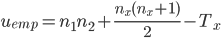 где Tx - наибольшая сумма рангов, nx - наибольшая из объемов выборок n1 и n2.Сравнение результатов показывает, что значения по методике «Выбор деятельности несколько выше, чем значения по методике «Эмоциональная идентификация: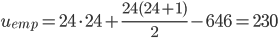 Таким образом, можно сделать вывод, что игровая деятельность влияет на развитие эмоциональной сферы, следовательно цель достигнута, задачи разрешены и гипотеза доказана.Выводы по главеВ обследовании приняли участие дети старшего дошкольного возраста 5-6 лет, в количестве 24 человек. Для обследования эмоциональной сферы детей старшего дошкольного возраста использовалась методика «Эмоциональная идентификация» (Е.И. Изотова), «Выбор деятельности» (Л.Н. Прохорова). По результатам методики «Эмоциональная идентификация» (Е.И. Изотова) с детьми старшего дошкольного возраста количественный анализ полученных результатов показал, что у 10 (42%) детей преобладают показатели среднего уровня развития эмоциональной сферы, а 6 обследуемых (25%) получил показатели высокого уровня, так же у 8 детей, что составило 33% получены показатели низкого уровня развития эмоциональной сферы.Результаты, полученные в ходе проведённого исследования с помощью диагностической методики «Маленький исследователь», рекомендованная Л.Н. Прохоровой, у детей старшего дошкольного возраста показали, что большее количество детей отдают выбор за игровую деятельность (11 детей – 46%), на втором месте игровая деятельность у 7 детей (29%) и 6 детей (25%) наименьшее значение придают игровой деятельности, отдавая предпочтение другим видам деятельности.На основании полученных результатов в ходе проведения двух методик, результаты были обработаны с помощью математического статистического метода посредством T – критерия Манна - U-критерия Манна-Уитни, который позволил выявить влияние игровой деятельности на развитие эмоциональной сферы у детей старшего дошкольного возраста и получено, что игровая деятельность влияет на развитие эмоциональной сферы, следовательно цель достигнута, задачи разрешены и гипотеза доказана.ЗАКЛЮЧЕНИЕПредставленное исследование по проблеме эмоционального развития в игровой деятельности у старших дошкольников позволило на теоретическом и практическом уровне позволило сделать выводы:Эмоции являются важными в жизни человека. Благополучное эмоциональное развитие гарантирует успешное развитие всех сфер жизни ребенка. Очень важно развивать эмоциональную сферу детей дошкольного возраста, так как это гарантия того, что к младшему школьному возрасту, ребенок сможет адекватно реагировать на проблемы, с которыми будет сталкиваться. А воспитание в ребенке способности сопереживать, сочувствовать, выражать свои эмоции, распознавать эмоции других, поможет ему стать успешным, достойным членом общества.В старшем дошкольном возрасте закладываются основы будущей личности. У дошкольников формируется устойчивая структура мотивов, возникают новые социальные потребности (уважение и признание взрослого, стремление выполнять важные «взрослые» дела, быть «взрослым», потребность в признании сверстников: у старших дошкольников динамично проявляется интерес к коллективным формам деятельности. В то же время – стремление в игре и других видах деятельности быть первым, лучшим; также появляется желание поступать в соответствии с принятыми правилами и этическими нормами и т.д.). Появляется новый (опосредованный) тип мотивации – основа произвольного поведения, дошкольник усваивает моральные нормы и правила поведения в обществе, в некоторых ситуациях он уже может сдерживать желания и поступать не так как хочется сейчас, а так как «надо» (хочется посмотреть «мультики», но мама просит прибрать свои игрушки или сходить в магазин, не хочется убирать посуду, но это входит в обязанности дежурного, значит, это необходимо сделать и т. д.).Игра ребёнка очень богата эмоциями, часто такими, которые в жизни ему ещё недоступны. В самой глубине генезиса игры, самих её истоках имеются эмоциональные основания. Изучение детских игр подтверждает правильность этой мысли. Ребёнок отличает игру от действительности, в речи дошкольника часто присутствуют такие слова: «как будто», «понарошку» и «по – правде». Но несмотря на это, игровые переживания всегда искренни. Ребёнок не притворяется: мама по-настоящему любит свою дочку – куклу, водитель серьёзно озабочен тем, удаётся ли спасти попавшего в аварию товарища.4. В обследовании приняли участие дети старшего дошкольного возраста 5-6 лет, в количестве 24 человек. Для обследования эмоциональной сферы детей старшего дошкольного возраста использовалась методика «Эмоциональная идентификация» (Е.И. Изотова), «Выбор деятельности» (Л.Н. Прохорова). По результатам методики «Эмоциональная идентификация» (Е.И. Изотова) с детьми старшего дошкольного возраста количественный анализ полученных результатов показал, что у 10 (42%) детей преобладают показатели среднего уровня развития эмоциональной сферы, а 6 обследуемых (25%) получил показатели высокого уровня, так же у 8 детей, что составило 33% получены показатели низкого уровня развития эмоциональной сферы.Результаты, полученные в ходе проведённого исследования с помощью диагностической методики «Маленький исследователь», рекомендованная Л.Н. Прохоровой, у детей старшего дошкольного возраста показали, что большее количество детей отдают выбор за игровую деятельность (11 детей – 46%), на втором месте игровая деятельность у 7 детей (29%) и 6 детей (25%) наименьшее значение придают игровой деятельности, отдавая предпочтение другим видам деятельности.На основании полученных результатов в ходе проведения двух методик, результаты были обработаны с помощью математического статистического метода посредством T – критерия Манна - U-критерия Манна-Уитни, который позволил выявить влияние игровой деятельности на развитие эмоциональной сферы у детей старшего дошкольного возраста и получено, что игровая деятельность влияет на развитие эмоциональной сферы, следовательно цель достигнута, задачи разрешены и гипотеза доказана.СПИСОК ИСПОЛЬЗОВАННОЙ ЛИТЕРАТУРЫАлимова Э. Д. Педагогические условия развития эмоциональной отзывчивости у детей старшего дошкольного возраста в процессе театрализованных игр / Э. Д. Алимова. — Текст : непосредственный // Аспекты и тенденции педагогической науки : материалы I Междунар. науч. конф. (г. Санкт-Петербург, декабрь 2016 г.). — Санкт-Петербург : Свое издательство, 2016. — С. 27-30.Андреенко, Т.А. Психолого-педагогические аспекты развития эмоциональной отзывчивости детей старшего дошкольного возраста / О.В. Алекинова, под ред. Т.А. Андреенко. – М. : Молодой ученый, 2013. – С. 27-29.Андреенко, Т.А. Психолого-педагогические аспекты развития эмоциональной отзывчивости детей старшего дошкольного возраста [Текст] / О.В. Алекинова, под ред. Т.А. Андреенко. – М. : Молодой ученый, 2013. – С. 27-29.Башарова А.Ф. Особенности развития эмоциональной сферы старших дошкольников / А.Ф. Башарова // Научный форум: Педагогика и психология: сб. статей по материалам XVIII междунар. науч.-практ. конф. – М., 2018.- С. 47-50.Бойко В.И. Психолого-педагогические условия эмоционального развития детей старшего дошкольного возраста / Бойко В.И. // Студент и наука (гуманитарный цикл) - 2018: материалы междунар. студенч. науч.-практ. конф.( Магнитогорск, 21-23 марта 2018 г.) – Магнитогорск, 2018. - С. 740-744.Бурмистрова, Е. Растем с дошкольником: воспитание детей от 3 до 7 лет / Е. Бурмистрова. - М.: Дар, 2019. - 384 c.Веракс, А.Н. Практический психолог в детском саду : пособие для психологов и педагогов / А.Н. Веракс, М.Ф. Гуторова. – М.: МозаикаСинтез, 2011. – 308 с.Вилюнас, В.К. Психология эмоциональных явлений / В.К. Вилюнас. – М.: Изд-во МГУ, 2016. – 144 с.Данильченко Е.В. Эмоциональное развитие детей дошкольного возраста / Е.В. Данильченко // Педагогический опыт: от теории к практике: сб. материалов III междунар. науч.-практ. конф. / редкол.: О.Н. Широков [и др.]. - 2017. - С. 162-164.Дыбина О.В. Игровые технологии ознакомления дошкольников с предметным миром. Практико-ориентированная монография / О.В. Дыбина. – М.: Педагогическое общество России, 2015. – с. 37.Дюкарева Д.А. Особенности восприятия эмоций человека дошкольниками / Д.А. Дюкарева // Ценностные ориентации молодежи в условиях модернизации современного общества: сб. науч. трудов всерос. науч.-практ. конф. с междунар. участием./ под ред. Г.Ю. Лизуновой. - 2019. - С. 73-76.   Ермолаева М.Г. Игра в образовательном процессе / М.Г. Ермолаева. – СПб.: АППО, 2015. – с. 82.  Ермолаева М.Г. Игра в образовательном процессе / М.Г. Ермолаева. – СПб.: АППО, 2015. – с. 83.Ибрагимова М.И. Гендерная игрушка как средство эмоционального развития дошкольников М.И. Ибрагимова, О.В. Гончарова // Актуальные вопросы современной науки: сб. статей по материалам VIII междунар. науч.-практ. конф.: В 4-х ч.( Томск, 16 декабря 2017) - 2017. - С. 97-104.  Кайюа Р. Что такое игра / Р. Кайюа // Курьер «ЮНЕСКО». – 2015. – № 2. – с. 67. Ключникова И.Ф. Эмоциональное развитие детей дошкольного возраста // Педагогический совет: опыт, исследования, рекомендации: сб. материалов междунар. науч.-практ. конф. - 2020. - С. 131-133.Короминас, Ф. Воспитание детей. Всему свое время / Ф. Короминас. - СПб.: Питер, 2018. - 352 c.Лаптева Ю.А. Возрастная изменчивость параметров эмоционального развития детей на разных этапах дошкольного детства / Лаптева Ю.А.// Вектор науки Тольяттинского государственного университета. Серия: Педагогика, психология. - 2017. - № 1 (28). - С. 73- 77.Лаптева Ю.А. Модель психолого-педагогического сопровождения эмоционального развития детей в современном детском саду / Ю.А. Лаптева // Известия Волгоградского государственного педагогического университета. - 2018. - № 9 (132). - С. 57-63.Маракушина И.Г. Психолого-педагогическое сопровождение родителей как фактор развития эмоционального мира детей / И.Г. Маракушина, Е.А. Рега // Традиции и новации в дошкольном образовании. - 2018. - № 5 (8). - С. 31-33.Никитина Ю.Б. Взаимосвязь стиля родительского воспитания и эмоциональной сферы дошкольников / Ю.Б. Никитина // Фундаментальные и прикладные аспекты развития современной науки: сб. статей по материалам междунар. науч.-практ. конф. - 2019. - С. 69-73.Пичугина И.В. Развитие эмоциональной сферы детей дошкольного возраста в процессе общения со сверстниками / И.В. Пичугина // Традиционные национальнокультурные и духовные ценности как фундамент инновационного развития России. 2017. № 2 (12). С. 50-54.Пономарёва И.В. Эмоциональное развитие детей дошкольного возраста на праздниках и развлечениях / И.В. Пономарёва // Вопросы дошкольной педагогики. – 2017. - № 2 (8). - С. 46-48.Смирнова Н.Н. Особенности рефлексии различных эмоций у детей старшего дошкольного возраста / Н.Н. Смирнова // Мир науки. Педагогика и психология. - 2019. - Т. 7. - № 6. - С. 6 – 15.Соловьева Е.А. Театрализованные игры как средство развития эмоцинальной сферы детей среднего дошкольного возраста / Е.А. Соловьева // Студенческая наука и XXI век. - 2018. - № 2-2. - С. 376-377.Толмачинская Р. В. К вопросу о развитии эмоциональной сферы детей старшего дошкольного возраста в театрализованной деятельности / Р. В. Толмачинская. — Текст : непосредственный // Молодой ученый. — 2017. — № 15 (149). — С. 642-645. Ушинский К.Д. Сочинения: в 11т. / К.Д. Ушинский. – М.: АПН РСФСР, 2016. – с. 278.Шило Т. В. Средства и методы развития эмоциональной сферы ребенка / Т. В. Шило, Ю. Н. Редкова. — Текст : непосредственный // Образование: прошлое, настоящее и будущее : материалы II Междунар. науч. конф. (г. Краснодар, февраль 2017 г.). — Краснодар : Новация, 2017. — С. 48-51.Эльконин Д.Б. Игра и психическое развитие / Д.Б. Эльконин. – М.: МОДЭК, 2015. – с. 16.Эмоциональное и когнитивное развитие детей дошкольного возраста: анализ исследований с позиций структурно-диалектического подхода / Н.Е. Веракса, М.Н. Гаврилова М.Н., А.К. Белолуцкая, К.С. Тарасова // Сибирский психологический журнал. - 2020. - № 75. - С. 115-143.ПРИЛОЖЕНИЕПриложение 1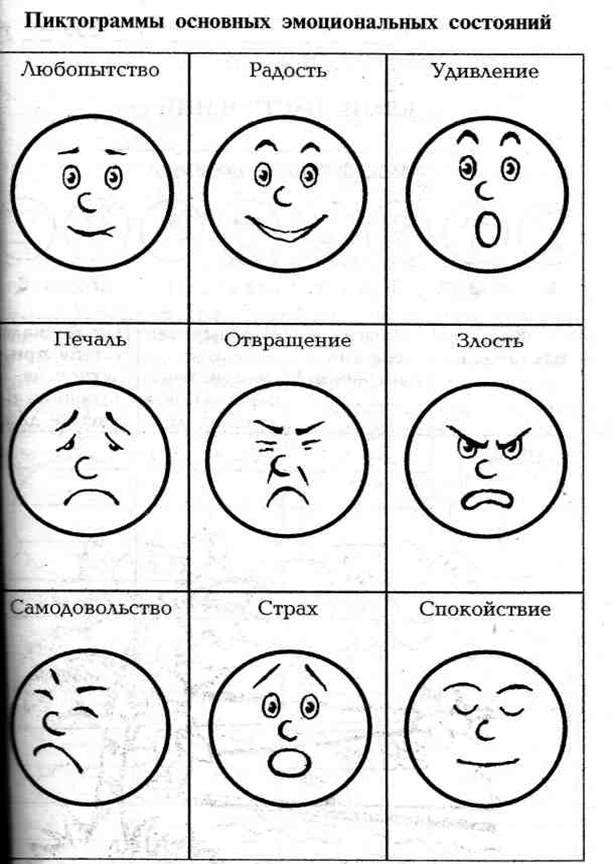 Рис.1. Стимульный материал к методике «Эмоциональная идентификация» (Е.И. Изотова)Приложение 2Тематический план по развитию эмоциональной сферы у детей старшего дошкольного возраста в игровой деятельностиШифр обследуемогоКоличество балловУровень12Средний23Высокий33Высокий42Средний52Средний62Средний71Низкий81Низкий92Средний101Низкий111Низкий121Низкий131Низкий142Средний152Средний162Средний173Высокий183Высокий192Средний203Высокий211Низкий221Низкий232Средний243ВысокийШифр обследуемого ребёнкаВиды деятельностиВиды деятельностиВиды деятельностиВиды деятельностиВиды деятельностиВиды деятельностиШифр обследуемого ребёнка1234561321231232112412352136123731281329123102131112312312132131421315213163211721318321193212031221312223212331224123№ТемаСодержание работы с учетом 5 образовательных областейСоздание РППСОбразовательная деятельность с детьмиИтоговое мероприятие1Вместе весело игратьПродолжать развивать способность общаться при помощи  средств жестикуляции и мимики, передавать наиболее характерные черты персонажа сказки.Развитие способности понимать и выражать эмоциональное состояние другого человека.Развитие умения адекватно выражать своё эмоциональное состояние. Способствовать самовыражению ребёнкаПополнить развивающую среду: пиктограмма «Радость»фото и картинки веселых людей, животных; настольная игра Веселый зоопарк»- «Зеркало-настроений» кукла Красная шапочка, рисунки со сказочными героями (листки бумаги, цветные карандаши).НОД Коммуникация Обыгрывание этюдов: «Встреча с другом»; «Хорошее настроение»; «Умка»;Коллективная игра  «Хоровод сказочных героев», «Доброе животное»Психогимнастика «Воздушный шарик»Упражнение «Я радуюсь, когда…»; «Изобрази…»Чтение русской народной присказки.- Подвижная игра «Гуси – лебеди».Рисунок «Мой любимый сказочный герой».Рисование: ромашка «Я радуюсь, когда…»;Лепка «Ветка рябины»Аппликация «Радостные лица»2Осеннее настроениеРазвитие эмпатии, умения сопереживать другим.Воспитывать у детей чувства честности.Развивать умение справляться с чувством страха и поиск путей его преодоления, его эмоциональное выражение в мимике.Закрепление и обобщение знаний о чувстве страха и честности в обществе.Пополнить развивающую среду:- пиктограмма «Страх»;- свеча в безопасном подсвечнике;- подборка иллюстраций с данной тематикой;Книги: Л. Муур «Крошка енот и тот, кто сидит в пруду» с иллюстрациями В. Сутеева.Атрибуты для театрализации истории «Сказочный лес»Письмо от Пети, пиктограммы эмоций, чашка, спокойная музыка.НОД Коммуникация Театрализация истории «Сказочный лес»Коллективная игра «Это правда или нет».Чтение книг: Л. Муур «Крошка енот и тот, кто сидит в пруду».Чтение письма от Пети.Экспрессивный этюд «испуг, расстройство, грусть».Этюд «Расстроенная мама».Экспрессивный этюд «Нет».Обсуждение с детьми истории Пети о лжи.Подвижная игра «Тропинка».Беседа: «Прогулка по лесу»Рисование: «Добрые страшилки»,Лепка «Осенние заготовки»3Зимние хлопотыЗнакомство с чувством робости, удивления, самодовольства,  его эмоциональное выражение в мимике. Определить с детьми, кого можно считать робким.Повышать у детей уверенность в себе, способствовать сплочению группы.Формировать умение передавать эмоциональное состояние, используя различные выразительные средства.Пополнить развивающую среду:- пиктограмма «Робость», «Удивление», «Самодовольство»;- волшебный мешочек;- большая сосновая шишка;- шляпа с привязанной ниткой;- игрушечный котенок.Книги: Н. Носов «Живая шляпа» с иллюстрациями И. Семеновой;Куклы: гном, фея, стул, листки бумаги, цветные карандаши.НОД Коммуникация Обсуждение историй «Новый мальчик в детском саду»; «Мышка–хвастунья»;Обыгрывание этюдов «Я – лев!»«Разные настроения».Чтение книг: Н. Носов «Живая шляпа»;Коллективная игра «Доброе животное»Психогимнастика «Солнечный зайчик»Подвижная игра«Паровозик с именем»Игра «Дотронься до…»Рассказ гнома.- Игра «Волшебный стул смелости».Рисунок «Оживи кружок».Рисование «Радость снежной зимы» Рисунок «Оживи кружок».Лепка «Елочное украшение»Аппликация «Наряди ёлочку»4Путешествие в страну Вины (стыда).Тренировка умения различать эмоции и чувства.Знакомство с чувством злости, вины, стыда. Развивать умение справляться с напряжением.Помочь каждому ребёнку осознать его характерные особенности. Дать понять, что он, как и каждый человек, уникален и неповторим.Пополнить развивающую среду:- пиктограмма «Злость», «Стыд, вина»,- дидактическое пособие «Солнышко-настроений»- текст рассказа Л.Н. Толстого «Косточка»- аудио запись «Звуки природы»Кукла, карточки с изображением носов, глаз, лиц различных форм; платок; зеркала; листы бумаги; цветные карандаши.НОД Коммуникация: Психогимнастика «Солнечный зайчик»Обсуждение историй и обыгрывание этюдов: «Сердитый дедушка», Л.Н. Толстой «Косточка», «Ваза»Игра – ассоциация «На кого я похож»Рисунок «Мой портрет»Тренинги для снятия напряженияИгра «Составь фоторобот».Игра «Найди друга».Игра – забава «Узнай по голосу».Творческая игра «Угадай, кто это?».Рисование «Вечный огонь, Родина мать»Лепка «Танки-участники войны»5Мой любимый сказочный герой.Знакомство с чувством отвращения, брезгливости.Обучение детей вербальным и не вербальным приёмам общения, воспитание доброжелательного отношения к окружающимСоздание условий для самовыражения.Тренировка умения различать эмоции и чувства. Развивать добрые, тёплые отношения между детьми. Расширение активизации словаря и развитие навыков связной речи.Пополнить развивающую среду:пиктограмма «Отвращение, брезгливость»- материалы для упражнения-тренинга «Такая грязь» (листы бумаги, вода, таз, песок, мусорное ведро, «лужицы»).Игрушка – утёнок, книжка, листки бумаги, цветные карандаши.НОД Коммуникация:Обсуждение историй и обыгрывание этюдов «Соленый чай»Коллективная игра «Обезьянка в магазине зеркал»Упражнение-тренинг «Такая грязь»Чтение сказки Г.Х.Андерсена «Гадкий утёнок».Обсуждение сказки: Почему смеялись над утёнком и дразнили его? Что при этом чувствовал утёнок?- Рисунок к сказке.- Игра «Фанты»- Пальчиковая игра «Дружба».Рисование по сказкам А.С. ПушкинаЛепка «Золотой петушок»Аппликация «Золотая рыбка»6Мой внутренний мир.Развивать у детей умение видеть и понимать себя, свой внутренний и внешний мир.Способствовать осознанию детей понять собственную индивидуальность в окружающем мире.Сформировать представление у детей о путях достижения своей мечты.Пополнить развивающую среду:- иллюстрации с тематическими картинками «Мечтательность», «Мечтающий мальчик»; спокойная музыка;- сосновая шишка,- мультфильм «Паровозик из Ромашкова»- «Кораблики мечты (бумажные)», таз, вода.- материалы для: портретной галереи «Мама радуется, когда…»; рисования «Паровозик желаний»картина с изображением мечтающего мальчика.Игрушка доктор, листы бумаги и цветные карандаши.НОД КоммуникацияРассматривание и обсуждение иллюстрации «Мечтательность»Упражнение «Чудеса на небе», «Я мечтаю…»Волшебное упражнение «Секретики детства»Рисование  под спокойную музыку «Паровозик желаний»Упражнение «Слушаем себя».Игра «Свет мой, зеркальце, скажи!».Игра-разминка «Ветер дует на…».Рисунок «Мне это нравится».Подвижная игра «Угадай, кто это?» Игра «Знакомство – представление».Рисование «Паровозик желаний»«Мама радуется, когда…»Аппликация: «В подарок маме»7Такие разные эмоцииФормировать умение передавать эмоциональное состояние, используя различные выразительные средства.Учить детей адекватному сопоставлению поступка и эмоции.Закрепление и обобщение знаний о чувствах и эмоциях.Пополнить развивающую среду:- материалы по данной теме (картинки, картотеки, пособия, игры)Рассказ про Вову, картинка с изображением виноватого мальчика. Пиктограмма «стыд-вина» для каждого ребёнка, зеркало, листки бумаги, цветные карандаши, мяч. НОД Коммуникация:- поисковая деятельность детей;- наблюдение на улице «Лица прохожих»Чтение рассказа про Вову.Упражнение «Зеркало».Игра «Покажи…».Упражнение «Я чувствую себя виноватым, когда …».Чтение стихотворения «Простите».Рисунок «Оживи кружочки».Игра: «Горячий мяч».Чтение рассказа «Медвежонок, который делал всё кое-как».Рисование«Взлохмаченные человечки»Зарисовка наблюдений в группе и дома.«Такие разные эмоции»8Поиграем вместе.Развивать у детей коммуникативные навыки, внимание, умение работать с партнёром.Развитие эмоционально-волевых качеств у детей: развитие самоконтроля, мотивации, умение достижения цели, повышение самооценки с помощью создания ситуации успеха.Развитие эмоциональной включенности и заинтересованности детей и родителей. Способствовать сплочению детского коллектива. Учить детей проигрывать, развивать эмпатию.Пополнить развивающую среду:- дидактическая игра «Собери эмоцию»- принадлежности для рисования (листы бумаги, карандаши)Игрушка Гномик, игрушки из «Киндер-сюрприза» 2 ведёрка, мячи, запись весёлой музыки, бумага, цветные карандаши.Использование психолого-педагогической технологии «Навстречу друг другу»НОД Коммуникация, Физкультура: Весёлые эстафеты и соревнавания,упражнения на тактильное общение;дидактическая игра«Собери эмоцию»«Такие разные эмоции!»Игра «Собери игрушки».Подвижная игра«Не урони мяч».«Сядь на стул»«Мы играем вместе». Игра «Рисуем вместе».Игра «Обезьянки».Рисование«Моя семья»ЛепкаАппликация:По выбору детей